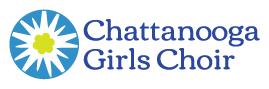 Has encontrado el Chattanooga Girls Choir (el Coro de Niñas de Chattanooga). ¿Ahora qué? Primero, el Chattanooga Girls Choir (CGC) necesita saber de ti. Visita nuestra página web en www.chattanoogagirlschoir.org. para crear una cuenta nueva y pagar la inscripción ($20). La oficina del coro te contactará para programar una audición para niñas del 4o a 12o grado o para confirmar tu espacio en el Cantilena Choir (Coro Cantilena).¿Por qué debo formar parte del coro? El CGC tiene más de 30 años proveyendo instrucción en experiencias vocales y artísticas. Estas se han diseñado para fortalecer y complementar cualquier otro tipo de instrucción musical que tu corista esté recibiendo actualmente. ¿Cuáles son los beneficios de ser miembro del Girls Choir? Aparte de la instrucción musical adicional, miembros del CGC tienen la oportunidad de cantar en lugares locales o cantar en otros lugares de los Estados Unidos al igual que otros países. Han cantado en el Vaticano, la Casa Blanca, Carnegie Hall, y en lugares como Italia, España, Austria, Inglaterra. Viajar no es obligatorio pero es un privilegio ser elegido.Ser parte del CGC también te prepara mejor para el futuro. Si planeas continuar con los estudios musicales en la universidad o quieres involucrarte en actuaciones  musicales, la participación en un coro te prepara para futuros retos en la vida. Muchos de los miembros de nuestro coro han recibido becas para estudiar música en la universidad. 4315 Brainerd Rd Suite B423.296.1006chattanoogagirlschoir@gmail.comwww.chattanoogagirlschoir.orgNuestros CorosTODOS LOS COROS ENSAYAN LOS LUNES POR LA TARDE en Brainerd United Methodist ChurchCANTILENA CHOIR (CORO CANTILENA) (Grados 3-5) es una clase de música y coro sin audición que presenta patrones tonales y rítmicos a través del canto y el movimiento. Las coristas aprenden a cantar en partes y empiezan a leer música desde una partitura.  Hora de ensayo: 5:15-6:15 pm CONCERT CHOIR (CORO DE CONCIERTO)(Grados 6 – 12) es el coro principal del CGC. El Concert Choir está formado de la unión de dos coros con audición,  Jubilate (Grados 7 - 8th) & Grace  Moore (Grados 9 - 12).  Las horas de ensayo son:: Concert Choir  5-6 pm y las cantantes de Grace Moore se quedan hasta las 7:00 pm para un ensayo separado. El Concert Choir también ensaya un sábado por mes desde las 10:00 am hasta el mediodía. Las niñas del Concert Choir pueden aplicar para formar parte del coro viajante del verano. ENSEMBLE (LA CORAL)Es un coro selecto audicionado escogido entre los cantantes Grace Moore. Compuesto de 8-12 muchachas cada año, el Ensemble canta en muchos eventos locales.  Hora de ensayo: 7-7:30pm Preguntas Comunes Acerca del Chattanooga Girls Choir1. ¿Qué es el Chattanooga Girls Choir?  El Chattanooga Girls Choir (CGC) es una organización sin fines de lucro 501(c)3 creado en 1987 para ofrecerles a damas jóvenes con talentos en la región de Chattanooga la oportunidad de desarrollar su musicalidad coral en una organización únicamente diseñada para sus voces y potencial. 2. ¿Puede aplicar cualquiera?  Sí. El CGC tiene coros separados para los distintos grados con metas educacionales específicas y apropiadas. Cantantes de los grados 1-3 no tienen que audicionar. Ellas son admitidas según el orden que aplican. Niñas de los grados de 4 a 12 audicionan para una posición en el coro.  3. ¿Qué debe hacer mi hija para prepararse para la audición (grados 4-12)?  Cada niña tiene que cantar la canción “My Country ‘Tis of Thee”. Una copia se puede encontrar en la página web del coro: www.chattanoogagirlschoir.org en la sección “audición”.” Registro vocal se puede determinar a través de ejercicios o juegos musicales. El proceso de la audición es corto e informal.  4. ¿Hay una fecha límite para formar parte del coro? La mayoría de las aplicaciones y audiciones se hacen desde junio a julio. Después de una exitosa audición, recibirás una invitación para formar parte del coro. La fecha límite para aceptar la invitación del coro y ser un miembro es el 1 de agosto. Para aceptar la invitación, tienes que completar y devolver los documentos proporcionados.5. ¿Hay algún costo asociado con la membresía?  Sí. La membresía del Chattanooga Girls Choir es basada en una matrícula anual. Los costos son  comparables a otras actividades extracurriculares de niños.  La matrícula cubre aproximadamente 31 semanas de instrucción coral de un educador músical profesional, camisetas/polos, alquiler de ropa formal, honorarios de los acompañantes en los ensayos/producciones, premios, los gastos de escenas y más.  6. ¿Hay ayuda financiera? Sí. Becas según las necesidades de la familia están disponibles a familias que cumplen con los requisitos. Pedimos que estas familias entreguen un formulario de beca, carta de necesidad y una copia de su declaración federal de impuestos más reciente. La fecha límite para aplicaciones para becas es el 1 de septiembre. 7. ¿Dónde y con qué frecuencia cantan los coros? Todos los coros cantan en dos conciertos patrocinados por CGC cada estación del coro. El CGC es invitado con frecuencia a negocios ministros de gobierno en Chattanooga, y también en asilos de ancianos, escuelas, iglesias, y otros eventos, festivales y competencias locales. 8. ¿Qué más debo saber? Al principio de la temporada del coro (en agosto), habrá una reunión informativa para los padres y miembros. En esta reunión, los padres recibirán información explicando los ensayos, actuaciones, la recaudación de fondos y las fechas límites para el primer semestre. También podrán inscribirse para oportunidades de voluntariado. También se proveerá información sobre viajes en el verano para miembros de los coros mayores.